	MĚSTO ŽATEC	USNESENÍ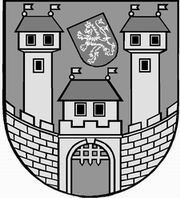 	z 	26	. jednání Rady města Žatce 	konané dne	21.12.2020Usnesení č. 	937 /20	-	976 /20	 937/20	Schválení programu	 938/20	Kontrola usnesení	 939/20	Svoz separovaného sběru pevných druhotných surovin ve městě Žatec	 940/20	Nabytí pozemku p. p. č. 4070/27 ostatní plocha v k. ú. Žatec do majetku 	města	 941/20	Souhlas s nájmem nebytových prostor v č. p. 3235 Kruhové náměstí v Žatci	 942/20	Nájem nebytového prostoru v č. p. 1043 ul. Chomutovská v Žatci	 943/20	Výjimka z pravidel pro zábor	 944/20	Smlouva o zřízení věcného břemene – stavba „IV-12-4017191/VB/01“	 945/20	Zřízení věcného břemene chůze a jízdy k p. p. č. 5863/40 v k. ú. Žatec	 946/20	Smlouva o budoucí smlouvě o zřízení věcného břemene – stavba „IV-12-	4019626 – LN_Žatec, ppč. 1953/3, nové kNN“	 947/20	Smlouva o budoucí smlouvě o zřízení věcného břemene – stavba „LN-Žatec 	ppč. 3847, smyčka kNN“	 948/20	Smlouva o budoucí smlouvě o zřízení věcného břemene – stavba 	„Vodovodní přípojka pro RD č. p. 1954, Žatec“	 949/20	Smlouva o budoucí smlouvě o zřízení věcného břemene – stavba 	„Kanalizační přípojka pro č. p. 357, Žatec“	 950/20	Rozpočtové opatření – televize OK PLUS	 951/20	Smlouva o výpůjčce č. 15981/SOVV/20 s AOPK – výstava CITES	 952/20	Souhlas s přijetím darů za rok 2020 – PO Domov pro seniory a 	Pečovatelská služba v Žatci	 953/20	Souhlas s čerpáním investičního fondu – PO Domov pro seniory a 	Pečovatelská služba v Žatci	 954/20	Souhlas s čerpáním investičního fondu – PO Domov pro seniory a 	Pečovatelská služba v Žatci	 955/20	Změna závazných ukazatelů – Domov pro seniory a Pečovatelská služba v 	Žatci	 956/20	Smlouva se společností ha-vel internet, s.r.o.	 957/20	Revokace usnesení	 958/20	Ukončení smlouvy o nájmu motorového vozidla	 959/20	Informace o investičních akcích odboru rozvoje města v realizaci v roce 	2020	 960/20	Zahájení výběrového řízení „Projektová dokumentace – přestavba a rekonstrukce 	bytových jednotek v objektu č. p. 137 v Žatci“	 961/20	Zahájení výběrového řízení akce „Osobní výtahy v objektu Polikliniky 	Nemocnice Žatec“	 962/20	Dodatek č. 1 a rozpočtové opatření – „Rekonstrukce střechy – ZŠ 	Komenského alej č. p. 749, Žatec“	 963/20	Rozpočtové opatření – Dodatek č. 2 „Oprava uliční fasády objektů č. p. 24 	a 25 ZŠ a MŠ Dvořákova, Žatec“	 964/20	Rozpočtové opatření – DPH	 965/20	Podpora podnikání v Žatci	 966/20	Přijetí finančního daru účelově určeného v rámci projektu Obědy pro děti – 	ZŠ Komenského alej	 967/20	Přijetí finančního daru účelově určeného v rámci projektu Obědy pro děti – 	ZŠ Komenského alej	 968/20	Přijetí finančního daru účelově určeného v rámci projektu Obědy pro děti – 	ZŠ nám. 28. října 1019, Žatec	 969/20	Žádost o povolení dočasného použití finančních prostředků zřizovatele na 	projekt „Inovace přírodovědného vzdělávání“	 970/20	Městské divadlo Žatec – změna závazných ukazatelů	 971/20	Rozpočtové opatření – finanční dary	 972/20	Rozpočtové opatření – NIV dotace na činnost JSDH 2020	 973/20	Rozpočtové opatření – NIV dotace – SPOD 2020 – doplatek	 974/20	Rozpočtové opatření – sociální služby 2021 – DPS a PS v Žatci	 975/20	Rozpočtové opatření – sociální služby 2021 – Kamarád-LORM	 976/20	Zápis z 10. jednání komise pro výstavbu a regeneraci MPR	 937/20	Schválení programuRada města Žatce projednala a schvaluje program jednání rady města.									 T:  21.12.2020	O:	p.	HAMOUSOVÁ	 938/20	Kontrola usneseníRada města Žatce projednala a bere na vědomí kontrolu usnesení z minulých jednání rady města a dále Rada města Žatce schvaluje úpravu textu části usnesení č. 876/20 Jmenování zástupců zřizovatele do školských rad, a to tak, že v původním textu usnesení se změní název základní školy takto:Původní znění textu usnesení č. 876/20 ze dne 07.12.2020:876/20 Jmenování zástupců zřizovatele do školských radRada města Žatce jmenuje ke dni 01.01.2021 zástupce zřizovatele do:Školské rady Základní školy a Mateřské školy, Žatec, Jižní 2777, okres Louny s účinnostíod 01.01.2021 do 31.12.2023:1. Jaroslav Špička2. Vladimír Martinovský3. Mgr. Eva Kapicová,Text po opravě:876/20 Jmenování zástupců do školských radRada města Žatce jmenuje ke dni 01.01.2021 zástupce zřizovatele do:Školské rady Základní školy, Žatec, Jižní 2777, okres Louny s účinností od 01.01.2021 do31.12.2023:1. Jaroslav Špička2. Vladimír Martinovský3. Mgr. Eva Kapicová.	T:	21.12.2020	O:	p.	ŠMERÁKOVÁ	 939/20	Svoz separovaného sběru pevných druhotných surovin ve městě ŽatecRada města Žatce projednala a schvaluje zpětvzetí výpovědi Smlouvy o provozování separovaného sběru druhotných surovin, uzavřenou se společností Marius Pedersen a.s., IČ: 42194920 dne 15.08.1994, ve znění pozdějších dodatků, z důvodu předložené aktualizované nabídky společnosti Marius Pedersen a.s., IČ: 42194920 ze dne 02.12.2020 s garancí ceny dle dodatku č. 52 ze dne 29.11.2019, a to do 31.12.2023.	T:	1.6.2021	O:	p.	DONÍNOVÁ	 940/20	Nabytí pozemku p. p. č. 4070/27 ostatní plocha v k. ú. Žatec do majetku 	městaRada města Žatce doporučuje Zastupitelstvu města Žatce schválit nabýt do majetku městapozemek p. p. č. 4070/27 ostatní plocha o výměře 102 m2 v k. ú. Žatec z majetku fyzické osoby za kupní cenu ve výši 7.140,00 Kč za účelem realizace akce „Páteřní cyklostezka Ohře trasa – Litoměřice – (Boč) – Perštejn – úsek č. 2“.	T:	21.1.2021	O:	p.	DONÍNOVÁ	 941/20	Souhlas s nájmem nebytových prostor v č. p. 3235 Kruhové náměstí v 	ŽatciRada města Žatce souhlasí s nájmem nebytových prostor, a to informační kanceláře s příslušenstvím o celkové ploše 12,47 m2 v budově č. p. 3235 Kruhové náměstí v Žatci, pronajímatel správce objektu Technické služby města Žatec, příspěvková organizace, IČO 500593 a nájemce Dopravní společnost Ústeckého kraje, příspěvková organizace, IČO 06231292, nájemní smlouva na dobu neurčitou.	T:	31.12.2020	O:	p.	DONÍNOVÁ	 942/20	Nájem nebytového prostoru v č. p. 1043 ul. Chomutovská v ŽatciRada města Žatce schvaluje nájem nebytového prostoru o ploše 26,65 m2, umístěného v budově č. p. 1043 ul. Chomutovská v Žatci, umístěné na pozemku zastavěná plocha a nádvoří st. p. č. 1191 v k. ú. Žatec, fyzické osobě, za účelem uskladnění movitých věcí, na dobu neurčitou s dvouměsíční výpovědní dobou, za měsíční nájemné 1.333,00 Kč.	T:	8.1.2021	O:	p.	DONÍNOVÁ	 943/20	Výjimka z pravidel pro záborRada města Žatce projednala a schvaluje udělení výjimky z „Pravidel pro zvláštní užívání“pro společnost Ekostavby Louny, s.r.o. pro stavební a výkopové práce v ul. Purkyněho během zimního období s objízdnou trasou pro nákladní a kamionové vozy ul. Pod Střelnicí v termínu od 18.01.2021 do 31.03.2021.	T:	10.1.2021	O:	p.	DONÍNOVÁ	 944/20	Smlouva o zřízení věcného břemene – stavba „IV-12-4017191/VB/01“Rada města Žatce projednala a schvaluje zřízení věcného břemene pro společnost ČEZ Distribuce, a.s. na stavbu „IE-12-4004509“ na pozemku města: parc. č. 1402/10 v k. ú. Žatec, jejímž obsahem je zařízení distribuční soustavy, právo ochranného pásma a právo oprávněné strany vyplývající ze zákona č. 458/2000 Sb., energetický zákon, ve znění pozdějších předpisů.	T:	21.1.2021	O:	p.	DONÍNOVÁ	 945/20	Zřízení věcného břemene chůze a jízdy k p. p. č. 5863/40 v k. ú. ŽatecRada města Žatce projednala a schvaluje zřízení bezúplatného věcného břemeno chůze a jízdy přes část pozemku p. p. č 5863/8 ve vlastnictví společnosti EKOSTAVBY Louny s.r.o., IČ 10442481 s oprávněním pro budoucího vlastníka části pozemku p. p. č. 5863/8, a to Města Žatec, IČ 00265781, (dle GP č. 6807-112/2020 označenou p. p. č. 5863/40), vše v k. ú. Žatec.	T:	21.1.2021	O:	p.	DONÍNOVÁ	 946/20	Smlouva o budoucí smlouvě o zřízení věcného břemene – stavba „IV-12-	4019626 – LN_Žatec, ppč. 1953/3, nové kNN“Rada města Žatce projednala a schvaluje smlouvu o uzavření budoucí smlouvy o zřízení věcného břemene pro společnost ČEZ Distribuce, a.s. na stavbu „IV-12-4019626 – LN_Žatec, ppč.1953/3, nové kNN“ na pozemcích města: p. p. č. 1953/1, p. p. č. 1954/1 a p. p. č. 6859/1 v k. ú. Žatec, jejímž obsahem bude zařízení distribuční soustavy, právo ochranného pásma a právo oprávněné strany vyplývající ze zákona č. 458/2000 Sb., energetický zákon, ve znění pozdějších předpisů.	T:	21.1.2021	O:	p.	DONÍNOVÁ	 947/20	Smlouva o budoucí smlouvě o zřízení věcného břemene – stavba „LN-	Žatec ppč. 3847, smyčka kNN“Rada města Žatce projednala a schvaluje smlouvu o uzavření budoucí smlouvy o zřízení věcného břemene pro společnost ČEZ Distribuce, a.s. na stavbu „LN-Žatec ppč. 3847, smyčka kNN“ na pozemku města: p. p. č. 6935/4 v k. ú. Žatec, jejímž obsahem bude zařízení distribuční soustavy, právo ochranného pásma a právo oprávněné strany vyplývající ze zákona č. 458/2000 Sb., energetický zákon, ve znění pozdějších předpisů.	T:	21.1.2021	O:	p.	DONÍNOVÁ	 948/20	Smlouva o budoucí smlouvě o zřízení věcného břemene – stavba 	„Vodovodní přípojka pro RD č. p. 1954, Žatec“Rada města Žatce schvaluje Smlouvu o uzavření budoucí smlouvy o zřízení věcného břemene pro fyzickou osobu na stavbu „Vodovodní přípojka pro RD č. p. 1954, Žatec“ na pozemku města: p. p. č. 6835 v k. ú. Žatec, jejímž obsahem bude nová vodovodní přípojka, právo ochranného pásma a právo oprávněné strany vyplývající ze zákona č. 274/2001 Sb., zákon o vodovodech a kanalizacích, ve znění pozdějších předpisů.	T:	21.1.2021	O:	p.	DONÍNOVÁ	 949/20	Smlouva o budoucí smlouvě o zřízení věcného břemene – stavba 	„Kanalizační přípojka pro č. p. 357, Žatec“Rada města Žatce schvaluje Smlouvu o uzavření budoucí smlouvy o zřízení věcného břemene pro fyzické osoby na stavbu „Kanalizační přípojka pro č. p. 357, Žatec“ na pozemku města: p. p. č. 6775/2 v k. ú. Žatec, jejímž obsahem bude nová kanalizační přípojka, právo ochranného pásma a právo oprávněné strany vyplývající ze zákona č. 274/2001 Sb., zákon o vodovodech a kanalizacích, ve znění pozdějších předpisů.	T:	21.1.2021	O:	p.	DONÍNOVÁ	 950/20	Rozpočtové opatření – televize OK PLUSRada města Žatce projednala a schvaluje rozpočtové opatření ve výši 30.000,00 Kč, a to převod v rámci schváleného rozpočtu města z kap. 711 – vnitřní obchod – služby na kap. 719 – televize OK Plus – reportáže.Výdaje: 711-2141-5169           - 30.000,00 Kč (vnitřní obchod – služby)Výdaje: 719-3313-5169          + 30.000,00 Kč (televize OK Plus – reportáže).	T:	31.12.2020	O:	p.	SEDLÁKOVÁ	 951/20	Smlouva o výpůjčce č. 15981/SOVV/20 s AOPK – výstava CITESRada města Žatce projednala a schvaluje návrh Smlouvy o výpůjčce, jejímž předmětem je bezplatná výpůjčka fotografií k prezentaci rostlin a živočichů chráněných úmluvou CITES,a to na dobu od 6. ledna 2021 do 28. února 2021, a ukládá starostce města předloženou smlouvu podepsat.	T:	31.12.2020	O:	p.	FRÝDOVÁ	 952/20	Souhlas s přijetím darů za rok 2020 – PO Domov pro seniory a 	Pečovatelská služba v ŽatciRada města Žatce, v souladu s ustanovením § 27, odst. 7 písm. b) zákona č. 250/2000 Sb., o rozpočtových pravidlech územních rozpočtů, ve znění pozdějších předpisů, projednala žádost ředitele příspěvkové organizace Domov pro seniory a Pečovatelská služba v Žatci, Šafaříkova 852, 438 01 Žatec a souhlasí s přijetím věcných darů formou bonusů v roce 2020 od dodavatelů zdravotnického materiálu, od České republiky, a dalších subjektů ve formě materiální pomoci na ochranu před SARS CoV-2.	T:	31.12.2020	O:	p.	SULÍKOVÁ	 953/20	Souhlas s čerpáním investičního fondu – PO Domov pro seniory a 	Pečovatelská služba v ŽatciRada města Žatce projednala žádost ředitele příspěvkové organizace Domov pro seniory a Pečovatelská služba v Žatci, Šafaříkova 852, 438 01 Žatec a souhlasí s čerpáním investičního fondu organizace v maximální částce 229.000,00 Kč k realizaci investiční akce – nákup pečící pánve Elektrolux, 100 l.	T:	31.12.2020	O:	p.	SULÍKOVÁ	 954/20	Souhlas s čerpáním investičního fondu – PO Domov pro seniory a 	Pečovatelská služba v ŽatciRada města Žatce projednala žádost ředitele příspěvkové organizace Domov pro seniory a Pečovatelská služba v Žatci, Šafaříkova 852, 438 01 Žatec a souhlasí s čerpáním investičního fondu organizace v maximální částce 324.000,00 Kč k zakoupení automobilu Škoda Fabia Combi Ambition, 1,0 TSI, 70 kW, včetně příslušenství od Auto Myslivec, s.r.o. Podbořany.	T:	31.12.2020	O:	p.	SULÍKOVÁ	 955/20	Změna závazných ukazatelů – Domov pro seniory a Pečovatelská služba 	v ŽatciRada města Žatce projednala žádost ředitele příspěvkové organizace Domov pro seniory a Pečovatelská služba v Žatci, Šafaříkova 852, 438 01 Žatec, a schvaluje příspěvkové organizaci Domov pro seniory a Pečovatelská služba v Žatci změnu závazných ukazatelů:Příspěvek na mzdy: 2.300.000,00 KčPříspěvek na provoz: 3.195.000,00 Kč. Ostatní ukazatelé zůstávají beze změny.	T:	31.12.2020	O:	p.	SULÍKOVÁ, SEDLÁKOVÁ	 956/20	Smlouva se společností ha-vel internet, s.r.o.Rada města Žatce projednala a schvaluje znění Smlouvy o poskytování veřejně dostupných služeb elektronických komunikací společnosti ha-vel internet, s.r.o., číslo smlouvy 20201125-1-P, IČ 25354973 a ukládá starostce města smlouvu podepsat.									 T:  31.12.2020	O:	p.	ŠMERÁKOVÁ	 957/20	Revokace usneseníRada města Žatce revokuje své usnesení č. 895/20 ze dne 07.12.2020 – Ukončení smlouvy o nájmu motorového vozidla.									 T:  31.12.2020	O:	p.	DONÍNOVÁ	 958/20	Ukončení smlouvy o nájmu motorového vozidlaRada města Žatce projednala žádost Technické správy města Žatec, s.r.o., zastoupené jednatelem Ing. Andrejem Grežem, IČ: 22792830 a schvaluje skončení Smlouvy o nájmu motorového vozidla ze dne 30.04.2012, dohodou ke dni 21.12.2020.	T:	31.12.2020	O:	p.	DONÍNOVÁ	 959/20	Informace o investičních akcích odboru rozvoje města v realizaci v roce 	2020Rada města Žatce bere na vědomí aktuální přehled investičních akcí odboru rozvoje města Žatce k 14.12.2020.									 T:  21.12.2020	O:	p.	MAZÁNKOVÁ	 960/20	Zahájení výb. řízení „Projektová dokumentace – přestavba a 	rekonstrukce bytových jednotek v objektu č. p. 137 v Žatci“Rada města Žatce schvaluje zahájení výběrového řízení dle § 27 zákona č. 134/2016 Sb., zákona o zadávání veřejných zakázek, v platném znění na dodavatele veřejné zakázky malého rozsahu na služby: „Projektová dokumentace – přestavba a rekonstrukce bytových jednotek v objektu č. p. 137 v Žatci“ v podobě výzvy a smlouvy o dílo.Rada města Žatce současně schvaluje členy hodnotící komise, která plní funkci pro otevírání obálek, včetně jejich náhradníků.	T:	6.1.2021	O:	p.	MAZÁNKOVÁ	 961/20	Zahájení výběrového řízení akce „Osobní výtahy v objektu Polikliniky 	Nemocnice Žatec“Rada města Žatce projednala a schvaluje zahájení zjednodušeného podlimitního řízení podle zákona č. 134/2016 Sb. o zadávání veřejných zakázek, ve znění pozdějších předpisů pro podlimitní veřejnou zakázku na dodávky akce „Osobní výtahy v objektu Polikliniky Nemocnice Žatec“ a zadávací dokumentaci pro toto řízení.Rada města Žatce schvaluje návrh SoD a servisní smlouvy k předmětné veřejné zakázce.Rada města Žatce schvaluje členy hodnotící komise, která zároveň plní funkci komise pro otevírání nabídek.									 T:  6.1.2021	O:	p.	MAZÁNKOVÁ	 962/20	Dodatek č. 1 a rozpočtové opatření – „Rekonstrukce střechy – ZŠ 	Komenského alej č. p. 749, Žatec“Rada města Žatce projednala a schvaluje znění Dodatku č. 1 ke Smlouvě o dílo ze dne 08.07.2020 na akci: „Rekonstrukce střechy – ZŠ Komenského alej č. p. 749, Žatec“.Rada města Žatce ukládá starostce města Žatce podepsat tento dodatek.Rada města Žatce schvaluje rozpočtové opatření ve výši 925.974,33 Kč, a to čerpání investičního fondu na dofinancování výdajů spojených s realizací akce: „Rekonstrukce střechy – ZŠ Komenského alej č.p. 749, Žatec“.Výdaje: 741-6171-6901               - 925.974,33 Kč (IF)Výdaje: 714-3113-5171, org. 5526    + 925.974,33 Kč (střecha, hromosvody).	T:	6.1.2021	O:	p.	MAZÁNKOVÁ, SEDLÁKOVÁ	 963/20	Rozpočtové opatření – Dodatek č. 2 „Oprava uliční fasády objektů č. p. 24	 a 25 ZŠ a MŠ Dvořákova, Žatec“Rada města Žatce projednala a v návaznosti na své usnesení č. 395/20 ze dne 15.06.2020 schvaluje rozpočtové opatření ve výši 360.000,00 Kč, a to čerpání investičního fondu na dofinancování akce: „Oprava uliční fasády objektů č. p. 24 a 25 ZŠ a MŠ Dvořákova, Žatec“ II. etapa fasáda č. p. 25 ve smyslu schváleného Dodatku č. 2 ke Smlouvě o dílo ze dne 04.06.2019 ve znění Dodatku č. 1 ze dne 02.12.2019.Výdaje: 741-6171-6901              - 360.000,00 Kč (IF)Výdaje: 714-3114-5171, org. 5142   + 360.000,00 Kč (fasáda ZŠ a MŠ Dvořákova).									 T:  31.12.2020	O:	p.	MAZÁNKOVÁ, SEDLÁKOVÁ	 964/20	Rozpočtové opatření – DPHRada města Žatce schvaluje rozpočtové opatření v celkové výši 483.000,00 Kč na navýšení výdajů kapitoly 741 – platby daní a poplatků státnímu rozpočtu, a to takto:Výdaje: 741-6399-5362               + 483.000,00 Kč (platba daní SR)Výdaje: 716-3322-6122 org. 100       -  60.000,00 Kč (rekonstrukce radnice – expozice)Výdaje: 714-3113-5171 org. 5526      - 295.000,00 Kč (ZŠ Komenského – střecha)Výdaje: 714-3114-5171 org. 5142      - 128.000,00 Kč (ZŠ Dvořákova – fasáda).	T:	31.12.2020	O:	p.	SEDLÁKOVÁ	 965/20	Podpora podnikání v ŽatciRada města Žatce projednala a schvaluje podmínky Výzvy k poskytnutí finančního daru ve výši maximálně 10.000,00 Kč na jednu provozovnu. Podpora bude poskytnuta maximálně na dvě provozovny umístěné na území města Žatce pod jedním IČ v rámci výzvy „Podpora podnikání v Žatci“ v souvislosti s epidemií COVID-19 a ukládá finančnímu odboru zajistit administraci této podpory.Rada města Žatce schvaluje znění Darovací smlouvy v rámci výzvy „Podpora podnikání v Žatci“ a ukládá starostce města tyto smlouvy podepsat.Dále Rada města Žatce schvaluje rozpočtové opatření ve výši 1.000.000,00 Kč, a to čerpání rezervního fondu na financování výzvy „Podpora podnikání v Žatci“.Výdaje: 741-6171-5901      - 1.000.000,00 Kč (RF)Výdaje: 741-2125-5492     + 1.000.000,00 Kč (podpora podnikání).	T:	28.2.2021	O:	p.	SEDLÁKOVÁ	 966/20	Přijetí finančního daru účelově určeného v rámci projektu Obědy pro 	děti – ZŠ Komenského alejRada města Žatce projednala žádost ředitele Základní školy Žatec, Komenského alej 749, okres Louny Mgr. Zdeňka Srpa a dle § 27 odst. 7 písm. b) zákona č. 250/2000 Sb., o rozpočtových pravidlech územních rozpočtů, ve znění pozdějších předpisů, souhlasí s přijetím finančního daru účelově určeného, a to od společnosti WOMEN FOR WOMEN, o.p.s., Vlastislavova 152/4, 140 00 Praha – Nusle, IČ: 24231509 v celkové výši 10.320,00 Kč. Finanční dar je určen na úhradu stravného ve školní jídelně pro tři žáky školy ve školním roce 2020/2021, a to od 01.01.2021 do 30.06.2021.	T:	31.12.2020	O:	p.	SEDLÁKOVÁ	 967/20	Přijetí finančního daru účelově určeného v rámci projektu Obědy pro 	děti – ZŠ Komenského alejRada města Žatce projednala žádost ředitele Základní školy Žatec, Komenského alej 749, okres Louny Mgr. Zdeňka Srpa a dle § 27 odst. 7 písm. b) zákona č. 250/2000 Sb., o rozpočtových pravidlech územních rozpočtů, ve znění pozdějších předpisů, souhlasí s přijetím finančního daru účelově určeného, a to od společnosti WOMEN FOR WOMEN, o.p.s., Vlastislavova 152/4, 140 00 Praha – Nusle, IČ: 24231509 v celkové výši 6.496,00 Kč. Finanční dar je určen na úhradu stravného ve školní jídelně pro dva žáky školy ve školním roce 2020/2021, a to od 01.01.2021 do 30.06.2021.	T:	31.12.2020	O:	p.	SEDLÁKOVÁ	 968/20	Přijetí finančního daru účelově určeného v rámci projektu Obědy pro 	děti – ZŠ nám. 28. října 1019, ŽatecRada města Žatce projednala žádost ředitelky Základní školy Žatec, nám. 28. října 1019, okres Louny Mgr. Jany Hassmanové a dle § 27 odst. 7 písm. b) zákona č. 250/2000 Sb. „o rozpočtových pravidlech územních rozpočtů“, ve znění pozdějších předpisů, souhlasí s přijetím finančního daru účelově určeného, a to od společnosti WOMEN FOR WOMEN, o.p.s., Vlastislavova 152/4, 140 00 Praha – Nusle, IČ: 24231509 v celkové výši 10.107,00 Kč, který je určen na úhradu stravného ve školní jídelně celkem pro 3 žáky školy ve školním roce 2020/2021, a to od 02.01.2021 do 30.06.2021.	T:	31.12.2020	O:	p.	SEDLÁKOVÁ	 969/20	Žádost o povolení dočasného použití finančních prostředků zřizovatele 	na projekt „Inovace přírodovědného vzdělávání“Rada města Žatce projednala žádost ředitelky Základní školy Žatec, Petra Bezruče 2000, okres Louny Mgr. Zděnky Pejšové a schvaluje dočasné použití finančních prostředků zřizovatele v rámci projektu registračním č. CZ.06.2.67/0.0/0.0/19_116/0013176 s názvem „Inovace přírodovědného vzdělávání“, a to ve výši 120.395,00 Kč za zpracování studie proveditelnosti.	T:	31.12.2020	O:	p.	SEDLÁKOVÁ	 970/20	Městské divadlo Žatec – změna závazných ukazatelůRada města Žatce projednala žádost ředitele Městského divadla Žatec, Dvořákova 27, Žatec, Mgr. Martina Veselého a schvaluje změnu závazných ukazatelů příspěvkové organizaci Městské divadlo Žatec takto:Příspěvek na provoz: 4.410.000,00 KčPříspěvek na platy: 3.770.000,00 Kč.Ostatní ukazatele zůstávají beze změny.	T:	31.12.2020	O:	p.	SEDLÁKOVÁ	 971/20	Rozpočtové opatření – finanční daryRada města Žatce projednala a schvaluje rozpočtové opatření ve výši 2.000,00 Kč, a to zapojení přijatých finančních prostředků od občanů města v celkové výši 1.700,00 Kč na péči o kočky opuštěné a vyskytující se na území města Žatce do rozpočtu města.Příjmy: 719-3749-2321       + 2.000,00 Kč (finanční dary)Výdaje: 741-3749-5492      + 2.000,00 Kč (dar pro Dobrovolníky na ochranu zvířat).Dále Rada města Žatce schvaluje poskytnutí finančního daru ve výši 1.700,00 Kč Dobrovolníkům na ochranu zvířat Žatec.	T:	31.12.2020	O:	p.	SEDLÁKOVÁ	 972/20	Rozpočtové opatření – NIV dotace na činnost JSDH 2020Rada města Žatce schvaluje rozpočtové opatření ve výši 30.000,00 Kč, a to zapojení účelové neinvestiční dotace do rozpočtu města. Rozpočtové opatření bude platné ve chvíli přijetí finančních prostředků na účet města.Účelový znak 14 004 – neinvestiční účelová dotace Ministerstva vnitra ČR na výdaje jednotek Sboru dobrovolných hasičů obcí na rok 2020 ve výši 30.211,00 Kč.	T:	31.12.2020	O:	p.	SEDLÁKOVÁ	 973/20	Rozpočtové opatření – NIV dotace – SPOD 2020 – doplatekRada města Žatce projednala a schvaluje rozpočtové opatření ve výši 231.000,00 Kč, a to zapojení účelové neinvestiční dotace do rozpočtu města. Rozpočtové opatření bude platné ve chvíli přijetí finančních prostředků na účet města.Účelový znak 13 011 – doplatek neinvestiční účelové dotace Ministerstva práce a sociálních věcí na činnosti vykonávané obcemi s rozšířenou působností v oblasti sociálně-právní ochrany dětí pro rok 2020 – financování mimořádných odměn pro pracovníky orgánu sociálně-právní ochrany dětí za dobu výkonu práce v období 13. března až 31. května 2020 v případě ztížených podmínek kvůli šíření nemoci COVID-19 ve výši 231.383,00 Kč.Příjmy: 4116-ÚZ 13 011                 + 231.000,00 Kč (příjem NIV dotace)Výdaje: 719-6171-5011-ÚZ 13 011      + 172.000,00 Kč (kap. 719 – hrubé mzdy)Výdaje: 719-6171-5031-ÚZ 13 011      +  43.000,00 Kč (kap. 719 – soc. poj.)Výdaje: 719-6171-5032-ÚZ 13 011      +  15.000,00 Kč (kap. 719 – zdrav. poj.)Výdaje: 719-6171-5038-ÚZ 13 011      +   1.000,00 Kč (kap. 719 – PÚP).	T:	31.12.2020	O:	p.	SEDLÁKOVÁ	 974/20	Rozpočtové opatření – sociální služby 2021 – DPS a PS v ŽatciRada města Žatce projednala a schvaluje rozpočtové opatření ve výši 210.000,00 Kč, a to zapojení účelové neinvestiční dotace do rozpočtu města. Rozpočtové opatření bude platné ve chvíli přijetí finančních prostředků na účet města.Účelový znak 00193 – neinvestiční účelová dotace pro příspěvkovou organizaci Domov pro seniory a Pečovatelská služba v Žatci poskytnutá z rozpočtu Ústeckého kraje na poskytování sociální služby v programu „Podpora Ústeckého kraje na sociální služby 2021 – malý dotační program“ ve výši 209.900,00 Kč.	T:	31.12.2020	O:	p.	SEDLÁKOVÁ	 975/20	Rozpočtové opatření – sociální služby 2021 – Kamarád-LORMRada města Žatce projednala a schvaluje rozpočtové opatření ve výši 153.000,00 Kč, a to zapojení účelové neinvestiční dotace do rozpočtu města. Rozpočtové opatření bude platné ve chvíli přijetí finančních prostředků na účet města.Účelový znak 00193 – neinvestiční účelová dotace pro příspěvkovou organizaci Kamarád-LORM, Zeyerova 859, Žatec poskytnutá z rozpočtu Ústeckého kraje na poskytování sociální služby v programu „Podpora Ústeckého kraje na sociální služby 2021 – malý dotační program“ ve výši 152.730,00 Kč.	T:	31.12.2020	O:	p.	SEDLÁKOVÁ	 976/20	Zápis z 10. jednání komise pro výstavbu a regeneraci MPRRada města Žatce projednala a bere na vědomí zápis z 10. jednání komise pro výstavbu a regeneraci MPR, konaného dne 09.12.2020.Rada města Žatce ukládá odboru rozvoje města veškeré připravované záměry předem projednat v komisi pro výstavbu a regeneraci MPR. Jedná se o zadání připravovaných studií a projektových dokumentací.Rada města Žatce schvaluje změnu názvu komise pro výstavbu a regeneraci MPR na nový název komise pro architekturu a regeneraci města Žatce, zvyšuje počet členů na 8 a současně schvaluje statut komise.	T:	31.12.2020	O:	p.	MAZÁNKOVÁ	 Starostka	Místostarosta	 Mgr. Zdeňka Hamousová	Jaroslav ŠpičkaZa správnost vyhotovení: Pavlína KloučkováUpravená verze dokumentu z důvodu dodržení přiměřenosti rozsahu zveřejňovaných osobních údajů podle zákona č. 110/2019 Sb., o zpracování osobních údajů.hlasůHamousováLaiblŠpičkaAntoniFrýbaPintrŠtrosspro7///////proti-zdržel se-hlasůHamousováLaiblŠpičkaAntoniFrýbaPintrŠtrosspro7///////proti-zdržel se-hlasůHamousováLaiblŠpičkaAntoniFrýbaPintrŠtrosspro5/omluven////proti1/zdržel se-hlasůHamousováLaiblŠpičkaAntoniFrýbaPintrŠtrosspro6/omluven/////proti-zdržel se-hlasůHamousováLaiblŠpičkaAntoniFrýbaPintrŠtrosspro6/omluven/////proti-zdržel se-hlasůHamousováLaiblŠpičkaAntoniFrýbaPintrŠtrosspro6/omluven/////proti-zdržel se-hlasůHamousováLaiblŠpičkaAntoniFrýbaPintrŠtrosspro5/omluven////proti-zdržel se1/hlasůHamousováLaiblŠpičkaAntoniFrýbaPintrŠtrosspro6/omluven/////proti-zdržel se-hlasůHamousováLaiblŠpičkaAntoniFrýbaPintrŠtrosspro5/omluven/nepřítomen///proti-zdržel se-hlasůHamousováLaiblŠpičkaAntoniFrýbaPintrŠtrosspro5/omluven/nepřítomen///proti-zdržel se-hlasůHamousováLaiblŠpičkaAntoniFrýbaPintrŠtrosspro5/omluven/nepřítomen///proti-zdržel se-hlasůHamousováLaiblŠpičkaAntoniFrýbaPintrŠtrosspro5/omluven/nepřítomen///proti-zdržel se-hlasůHamousováLaiblŠpičkaAntoniFrýbaPintrŠtrosspro5/omluven/nepřítomen///proti-zdržel se-hlasůHamousováLaiblŠpičkaAntoniFrýbaPintrŠtrosspro5/omluven/nepřítomen///proti-zdržel se-hlasůHamousováLaiblŠpičkaAntoniFrýbaPintrŠtrosspro6/omluven/////proti-zdržel se-hlasůHamousováLaiblŠpičkaAntoniFrýbaPintrŠtrosspro6/omluven/////proti-zdržel se-hlasůHamousováLaiblŠpičkaAntoniFrýbaPintrŠtrosspro6/omluven/////proti-zdržel se-hlasůHamousováLaiblŠpičkaAntoniFrýbaPintrŠtrosspro6/omluven/////proti-zdržel se-hlasůHamousováLaiblŠpičkaAntoniFrýbaPintrŠtrosspro6/omluven/////proti-zdržel se-hlasůHamousováLaiblŠpičkaAntoniFrýbaPintrŠtrosspro6/omluven/////proti-zdržel se-hlasůHamousováLaiblŠpičkaAntoniFrýbaPintrŠtrosspro5/omluven////proti-zdržel se1/hlasůHamousováLaiblŠpičkaAntoniFrýbaPintrŠtrosspro5/omluven////proti-zdržel se1/hlasůHamousováLaiblŠpičkaAntoniFrýbaPintrŠtrosspro6/omluven/////proti-zdržel se-hlasůHamousováLaiblŠpičkaAntoniFrýbaPintrŠtrosspro6/omluven/////proti-zdržel se-hlasůHamousováLaiblŠpičkaAntoniFrýbaPintrŠtrosspro6/omluven/////proti-zdržel se-hlasůHamousováLaiblŠpičkaAntoniFrýbaPintrŠtrosspro6/omluven/////proti-zdržel se-hlasůHamousováLaiblŠpičkaAntoniFrýbaPintrŠtrosspro6/omluven/////proti-zdržel se-hlasůHamousováLaiblŠpičkaAntoniFrýbaPintrŠtrosspro5/omluvennepřítomen////proti-zdržel se-hlasůHamousováLaiblŠpičkaAntoniFrýbaPintrŠtrosspro4/omluvennepřítomen///proti-zdržel se1/hlasůHamousováLaiblŠpičkaAntoniFrýbaPintrŠtrosspro5/omluvennepřítomen////proti-zdržel se-hlasůHamousováLaiblŠpičkaAntoniFrýbaPintrŠtrosspro5/omluvennepřítomen////proti-zdržel se-hlasůHamousováLaiblŠpičkaAntoniFrýbaPintrŠtrosspro5/omluvennepřítomen////proti-zdržel se-hlasůHamousováLaiblŠpičkaAntoniFrýbaPintrŠtrosspro5/omluvennepřítomen////proti-zdržel se-hlasůHamousováLaiblŠpičkaAntoniFrýbaPintrŠtrosspro5/omluvennepřítomen////proti-zdržel se-hlasůHamousováLaiblŠpičkaAntoniFrýbaPintrŠtrosspro6/omluven/////proti-zdržel se-hlasůHamousováLaiblŠpičkaAntoniFrýbaPintrŠtrosspro6/omluven/////proti-zdržel se-hlasůHamousováLaiblŠpičkaAntoniFrýbaPintrŠtrosspro6/omluven/////proti-zdržel se-hlasůHamousováLaiblŠpičkaAntoniFrýbaPintrŠtrosspro6/omluven/////proti-zdržel se-hlasůHamousováLaiblŠpičkaAntoniFrýbaPintrŠtrosspro6/omluven/////proti-zdržel se-hlasůHamousováLaiblŠpičkaAntoniFrýbaPintrŠtrosspro5/omluven////proti-zdržel se1/